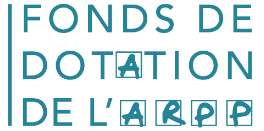 Clôture des inscriptions le 2 décembre 2019Remplir un formulaire pour chaque action qui concourt. Les actions présentées devront avoir été menées durant l’année 2019, ou être suffisamment engagées pour que leur réalisation avant la fin de l’année soit certaine.Partie à compléter :Pièces à joindre obligatoirement au dossier :Note argumentaire (max 2 pages) + annexes éventuelles en 4 exemplaires à l’adresse suivante :Fonds de dotation de l’ARPP, 23 rue Auguste Vacquerie, F-75116 Paris. Le formulaire et la note argumentaire doivent être envoyés parallèlement en format numérique,à l’adresse suivante : fdarpp@arpp.orgLes documents transmis ne seront pas restitués.La signature du présent formulaire vaut acceptation du règlement dont le candidat reconnait avoir pris connaissance.							Date :			Signature :Nature et bref descriptif de l’action ou du dispositif engagé et public visé.Date et durée. Identité de la personne morale.Nom du service et du responsable + contact (tel et mél).Date Signature 